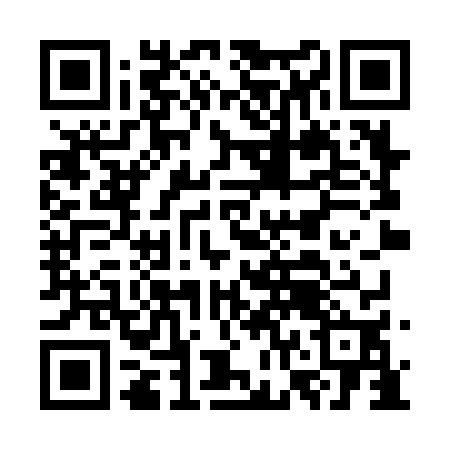 Ramadan times for Godarbil, BangladeshMon 11 Mar 2024 - Wed 10 Apr 2024High Latitude Method: NonePrayer Calculation Method: University of Islamic SciencesAsar Calculation Method: ShafiPrayer times provided by https://www.salahtimes.comDateDayFajrSuhurSunriseDhuhrAsrIftarMaghribIsha11Mon4:494:496:0312:013:245:595:597:1312Tue4:484:486:0212:013:245:595:597:1313Wed4:484:486:0112:003:246:006:007:1314Thu4:474:476:0012:003:246:006:007:1415Fri4:464:465:5912:003:246:006:007:1416Sat4:454:455:5811:593:246:016:017:1417Sun4:444:445:5811:593:236:016:017:1518Mon4:434:435:5711:593:236:016:017:1519Tue4:424:425:5611:593:236:026:027:1520Wed4:414:415:5511:583:236:026:027:1621Thu4:404:405:5411:583:236:026:027:1622Fri4:394:395:5311:583:226:036:037:1623Sat4:384:385:5211:573:226:036:037:1724Sun4:374:375:5111:573:226:036:037:1725Mon4:364:365:5011:573:226:036:037:1726Tue4:364:365:4911:563:216:046:047:1827Wed4:354:355:4911:563:216:046:047:1828Thu4:344:345:4811:563:216:046:047:1929Fri4:334:335:4711:563:206:056:057:1930Sat4:324:325:4611:553:206:056:057:1931Sun4:314:315:4511:553:206:056:057:201Mon4:304:305:4411:553:196:066:067:202Tue4:294:295:4311:543:196:066:067:203Wed4:284:285:4211:543:196:066:067:214Thu4:274:275:4111:543:186:066:067:215Fri4:264:265:4111:533:186:076:077:226Sat4:254:255:4011:533:186:076:077:227Sun4:244:245:3911:533:176:076:077:228Mon4:234:235:3811:533:176:086:087:239Tue4:224:225:3711:523:176:086:087:2310Wed4:214:215:3611:523:166:086:087:24